目	录第一部分 单位概况一、主要职能二、单位机构设置及预算单位构成情况三、2024年度单位主要工作任务及目标第二部分 2024年度单位预算表一、收支总表二、收入总表三、支出总表四、财政拨款收支总表五、财政拨款支出表（功能科目）六、财政拨款基本支出表（经济科目）七、一般公共预算支出表八、一般公共预算基本支出表九、一般公共预算“三公”经费、会议费、培训费支出表十、政府性基金预算支出表十一、国有资本经营预算支出预算表十二、一般公共预算机关运行经费支出预算表十三、政府采购支出表第三部分 2024年度单位预算情况说明第四部分 名词解释第一部分 单位概况一、主要职能负责区内人员经费及运行管理，负责协调上级有关部门设在高新区分支机构的相关工作，负责所有下属单位的管理工作。二、单位机构设置及预算单位构成情况根据单位职责分工，本单位内设机构包括：党政办公室、党群工作部、招商局、经济发展局、科学技术局、财政局、规划建设局、社会事业局、行政审批局、综合执法局，另按有关规定设置纪工委、监察局。本单位下属单位包括：江阴高新技术创业园管委会。三、2024年度单位主要工作任务及目标坚持以习近平新时代中国特色社会主义思想为指导，全面贯彻党的二十大精神和习近平总书记对江苏工作重要讲话重要指示精神，深入落实省市委部署要求，坚持稳中求进工作总基调，统筹推进“五位一体”总体布局、协调推进“四个全面”战略布局，完整准确全面贯彻新发展理念，全面落实“四个走在前”“四个新”重大任务，毫不动摇实施产业强区主导战略、创新驱动核心战略，着力提振信心稳定经济增长，着力加快转型提升发展质态，着力推进绿色发展优化生态环境，着力改善民生增进百姓福祉，着力守牢防线化解风险隐患，着力加强党建汇聚奋斗合力，加快推动高质量发展和现代化建设，奋力打造国内一流的创新型国际化园区，走在“南征北战、东西互搏”最前列。第二部分2024年度江阴高新技术产业开发区管理委员会单位预算表注：本单位无国有资本经营预算支出，故本表无数据。注：1.“机关运行经费”指行政单位（含参照公务员法管理的事业单位）使用一般公共预算安排的基本支出中的日常公用经费支出，包括办公及印刷费、邮电费、差旅费、会议费、福利费、日常维修费、专用材料及一般设备购置费、办公用房水电费、办公用房取暖费、办公用房物业管理费、公务用车运行维护费及其他费用等。第三部分 2024年度单位预算情况说明一、收支预算总体情况说明江阴高新技术产业开发区管理委员会2024年度收入、支出预算总计103,486.6万元，与上年相比收、支预算总计各减少38,808.8万元，减少27.27%。其中：（一）收入预算总计103,486.6万元。包括：1．本年收入合计103,486.6万元。（1）一般公共预算拨款收入32,290.96万元，与上年相比增加175.93万元，增长0.55%。主要原因是一般公共预算收入预期数比2023年增加。（2）政府性基金预算拨款收入71,195.64万元，与上年相比减少38,984.73万元，减少35.38%。主要原因是项目减少。（3）国有资本经营预算拨款收入0万元，与上年预算数相同。（4）财政专户管理资金收入0万元，与上年预算数相同。（5）事业收入0万元，与上年预算数相同。（6）事业单位经营收入0万元，与上年预算数相同。（7）上级补助收入0万元，与上年预算数相同。（8）附属单位上缴收入0万元，与上年预算数相同。（9）其他收入0万元，与上年预算数相同。2．上年结转结余为0万元。与上年预算数相同。（二）支出预算总计103,486.6万元。包括：1．本年支出合计103,486.6万元。（1）一般公共服务支出（类）支出23,286.97万元，主要用于工资发放、大楼运行支出。与上年相比增加678.49万元，增长3%。主要原因是正常浮动。（2）公共安全支出（类）支出367.67万元，主要用于交巡警人员和运行支出。与上年相比增加46.73万元，增长14.56%。主要原因是增加了单项。（3）科学技术支出（类）支出348.68万元，主要用于科技局运行支出。与上年相比增加263.02万元，增长307.05%。主要原因是增加了单项，2024年有些专项调整至单项。（4）社会保障和就业支出（类）支出1,143.03万元，主要用于编制人员的养老职业年金发放。与上年相比减少24.7万元，减少2.12%。主要原因是系统自动取数，正常浮动。（5）城乡社区支出（类）支出76,100.98万元，主要用于产业扶持政策兑付。与上年相比减少39,150.83万元，减少33.97%。主要原因是压缩专项经费。（6）住房保障支出（类）支出2,239.27万元，主要用于编制人员购房补贴、公积金的发放。与上年相比减少595.51万元，减少21.01%。主要原因是基数调低。（7）其他支出（类）支出0万元，与上年相比减少26万元，减少100%。主要原因是项目减少。2．年终结转结余为0万元。二、收入预算情况说明江阴高新技术产业开发区管理委员会2024年收入预算合计103,486.6万元，包括本年收入103,486.6万元，上年结转结余0万元。其中：本年一般公共预算收入32,290.96万元，占31.2%；本年政府性基金预算收入71,195.64万元，占68.8%；本年国有资本经营预算收入0万元，占0%；本年财政专户管理资金0万元，占0%；本年事业收入0万元，占0%；本年事业单位经营收入0万元，占0%；本年上级补助收入0万元，占0%；本年附属单位上缴收入0万元，占0%；本年其他收入0万元，占0%；上年结转结余的一般公共预算收入0万元，占0%；上年结转结余的政府性基金预算收入0万元，占0%；上年结转结余的国有资本经营预算收入0万元，占0%；上年结转结余的财政专户管理资金0万元，占0%；上年结转结余的单位资金0万元，占0%。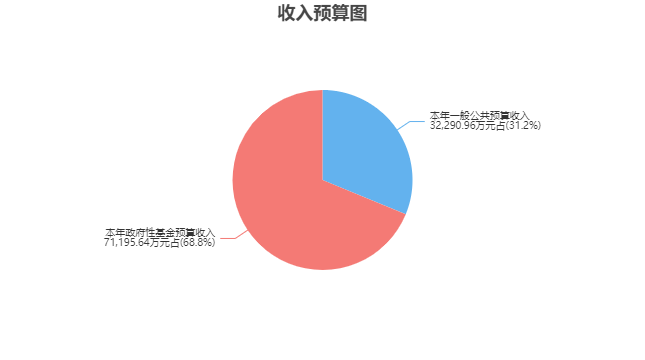 三、支出预算情况说明江阴高新技术产业开发区管理委员会2024年支出预算合计103,486.6万元，其中：基本支出18,444.6万元，占17.82%；项目支出85,042万元，占82.18%；事业单位经营支出0万元，占0%；上缴上级支出0万元，占0%；对附属单位补助支出0万元，占0%。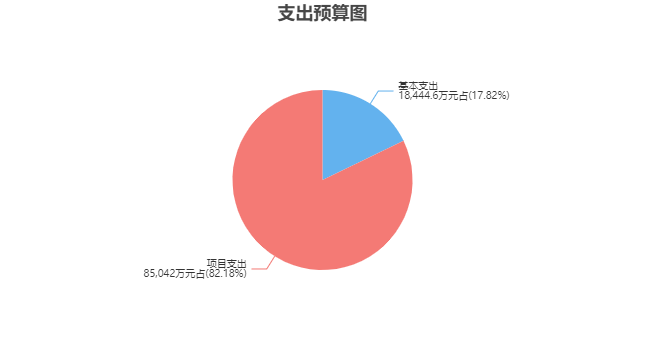 四、财政拨款收支预算总体情况说明江阴高新技术产业开发区管理委员会2024年度财政拨款收、支总预算103,486.6万元。与上年相比，财政拨款收、支总计各减少38,808.8万元，减少27.27%。主要原因是一般公共预算收入预期数比2023年预期数减少，相应减少支出。五、财政拨款支出预算情况说明江阴高新技术产业开发区管理委员会2024年财政拨款预算支出103,486.6万元，占本年支出合计的100%。与上年相比，财政拨款支出减少38,808.8万元，减少27.27%。主要原因是一般公共预算收入预期数比2023年预期数减少，相应减少支出。其中：（一）一般公共服务支出（类）1.人大事务（款）行政运行（项）支出12.71万元，与上年相比减少25.88万元，减少67.06%。主要原因是调整功能科目。2.人大事务（款）一般行政管理事务（项）支出66.72万元，与上年相比增加66.72万元（去年预算数为0万元，无法计算增减比率）。主要原因是新增了单项。3.政府办公厅（室）及相关机构事务（款）行政运行（项）支出14,325.86万元，与上年相比减少3,759.7万元，减少20.79%。主要原因是调整功能科目。4.政府办公厅（室）及相关机构事务（款）一般行政管理事务（项）支出7,859.64万元，与上年相比增加6,677.29万元，增长564.75%。主要原因是调整功能科目。5.发展与改革事务（款）行政运行（项）支出48.51万元，与上年相比减少12.31万元，减少20.24%。主要原因是压缩工作经费。6.发展与改革事务（款）一般行政管理事务（项）支出352万元，与上年相比增加352万元（去年预算数为0万元，无法计算增减比率）。主要原因是专项调整至单项，相应增加功能科目。7.财政事务（款）行政运行（项）支出50.82万元，与上年相比减少258.65万元，减少83.58%。主要原因是压缩工作经费并调整功能科目。8.财政事务（款）一般行政管理事务（项）支出153.3万元，与上年相比增加153.3万元（去年预算数为0万元，无法计算增减比率）。主要原因是调整功能科目。9.税收事务（款）行政运行（项）支出173.3万元，与上年相比减少5.11万元，减少2.86%。主要原因是压缩工作经费。10.纪检监察事务（款）行政运行（项）支出24.26万元，与上年相比减少601.31万元，减少96.12%。主要原因是调整功能科目。11.纪检监察事务（款）一般行政管理事务（项）支出219.85万元，与上年相比增加219.85万元（去年预算数为0万元，无法计算增减比率）。主要原因是调整功能科目，有些项目2023年已结束。12.商贸事务（款）招商引资（项）支出0万元，与上年相比减少2,127.71万元，减少100%。主要原因是调整功能科目。（二）公共安全支出（类）1.公安（款）行政运行（项）支出296.06万元，与上年相比减少17.08万元，减少5.45%。主要原因是定额标准调低。2.公安（款）一般行政管理事务（项）支出71.61万元，与上年相比增加63.81万元，增长818.08%。主要原因是调整功能科目。（三）科学技术支出（类）科技条件与服务（款）其他科技条件与服务支出（项）支出348.68万元，与上年相比增加263.02万元，增长307.05%。主要原因是增加了单项。（四）社会保障和就业支出（类）1.行政事业单位养老支出（款）机关事业单位基本养老保险缴费支出（项）支出554.62万元，与上年相比减少14.78万元，减少2.6%。主要原因是系统自动取数，正常浮动。2.行政事业单位养老支出（款）机关事业单位职业年金缴费支出（项）支出277.31万元，与上年相比减少7.39万元，减少2.6%。主要原因是系统自动取数，正常浮动。3.其他社会保障和就业支出（款）其他社会保障和就业支出（项）支出311.1万元，与上年相比减少2.53万元，减少0.81%。主要原因是系统自动取数，正常浮动。（五）城乡社区支出（类）1.城乡社区公共设施（款）其他城乡社区公共设施支出（项）支出4,300万元，与上年预算数相同。2.城乡社区环境卫生（款）城乡社区环境卫生（项）支出285.34万元，与上年相比减少486.1万元，减少63.01%。主要原因是调整功能科目。3.国有土地使用权出让收入安排的支出（款）农业农村生态环境支出（项）支出775.93万元，与上年相比增加775.93万元（去年预算数为0万元，无法计算增减比率）。主要原因是按文件执行。4.国有土地使用权出让收入安排的支出（款）其他国有土地使用权出让收入安排的支出（项）支出68,719.71万元，与上年相比减少41,460.66万元，减少37.63%。主要原因是经济发展专项通过该项资金来源解决，根据预计财力情况安排预算。5.城市基础设施配套费安排的支出（款）其他城市基础设施配套费安排的支出（项）支出1,700万元，与上年相比增加1,700万元（去年预算数为0万元，无法计算增减比率）。主要原因是2023年初预算没有安排城市基础设施配套费。6.其他城乡社区支出（款）其他城乡社区支出（项）支出320万元，与上年相比增加320万元（去年预算数为0万元，无法计算增减比率）。主要原因是调整功能科目。（六）住房保障支出（类）1.住房改革支出（款）住房公积金（项）支出586.53万元，与上年相比减少195.71万元，减少25.02%。主要原因是基数调低。2.住房改革支出（款）提租补贴（项）支出1,063.13万元，与上年相比减少249.3万元，减少19%。主要原因是基数调低。3.住房改革支出（款）购房补贴（项）支出589.61万元，与上年相比减少150.5万元，减少20.33%。主要原因是基数调低。（七）其他支出（类）其他支出（款）其他支出（项）支出0万元，与上年相比减少26万元，减少100%。主要原因是项目减少。六、财政拨款基本支出预算情况说明江阴高新技术产业开发区管理委员会2024年度财政拨款基本支出预算18,444.6万元，其中：（一）人员经费17,103.22万元。主要包括：基本工资、津贴补贴、奖金、伙食补助费、绩效工资、机关事业单位基本养老保险缴费、职业年金缴费、职工基本医疗保险缴费、其他社会保障缴费、住房公积金、其他工资福利支出、退休费、生活补助、其他对个人和家庭的补助。（二）公用经费1,341.38万元。主要包括：办公费、印刷费、电费、差旅费、租赁费、会议费、培训费、公务接待费、其他交通费用、其他商品和服务支出、其他资本性支出。七、一般公共预算支出预算情况说明江阴高新技术产业开发区管理委员会2024年一般公共预算财政拨款支出预算32,290.96万元，与上年相比增加175.93万元，增长0.55%。主要原因是一般公共预算收入预期数较2023年增加。八、一般公共预算基本支出预算情况说明江阴高新技术产业开发区管理委员会2024年度一般公共预算财政拨款基本支出预算18,444.6万元，其中：（一）人员经费17,103.22万元。主要包括：基本工资、津贴补贴、奖金、伙食补助费、绩效工资、机关事业单位基本养老保险缴费、职业年金缴费、职工基本医疗保险缴费、其他社会保障缴费、住房公积金、其他工资福利支出、退休费、生活补助、其他对个人和家庭的补助。（二）公用经费1,341.38万元。主要包括：办公费、印刷费、电费、差旅费、租赁费、会议费、培训费、公务接待费、其他交通费用、其他商品和服务支出、其他资本性支出。九、一般公共预算“三公”经费、会议费、培训费支出预算情况说明江阴高新技术产业开发区管理委员会2024年度一般公共预算拨款安排的“三公”经费支出预算133.81万元，比上年预算减少20.83万元，变动原因疫情政策调整后相关预算增加。其中，因公出国（境）费支出100万元，占“三公”经费的74.73%；公务用车购置及运行维护费支出0万元，占“三公”经费的0%；公务接待费支出33.81万元，占“三公”经费的25.27%。具体情况如下：1．因公出国（境）费预算支出100万元，比上年预算增加46.4万元，主要原因是疫情政策调整后赴境外招商。2．公务用车购置及运行维护费预算支出0万元。其中：（1）公务用车购置预算支出0万元，比上年预算减少55万元，主要原因是今年无新购置车辆。（2）公务用车运行维护费预算支出0万元，比上年预算减少13.5万元，主要原因是今年无新购置车辆。3．公务接待费预算支出33.81万元，比上年预算增加1.27万元，主要原因是疫情政策调整后接待增加。江阴高新技术产业开发区管理委员会2024年度一般公共预算拨款安排的会议费预算支出38.54万元，比上年预算减少1.57万元，主要原因是疫情政策调整后会议增加。江阴高新技术产业开发区管理委员会2024年度一般公共预算拨款安排的培训费预算支出153.92万元，比上年预算增加22.44万元，主要原因是疫情政策调整后培训增加。十、政府性基金预算支出预算情况说明江阴高新技术产业开发区管理委员会2024年政府性基金支出预算支出71,195.64万元。与上年相比减少38,984.73万元，减少35.38%。主要原因是受市场环境和经济形势影响，土地成交预期减少。其中：1.城乡社区支出（类）国有土地使用权出让收入安排的支出（款）农业农村生态环境支出（项）支出775.93万元，主要是用于环卫所装潢建筑垃圾收运处置费。2.城乡社区支出（类）国有土地使用权出让收入安排的支出（款）其他国有土地使用权出让收入安排的支出（项）支出68,719.71万元，主要是用于经济发展专项扶持政策兑现。3.城乡社区支出（类）城市基础设施配套费安排的支出（款）其他城市基础设施配套费安排的支出（项）支出1,700万元，主要是用于支付城市基础设施配套费。十一、国有资本经营预算支出预算情况说明江阴高新技术产业开发区管理委员会2024年国有资本经营预算支出0万元。与上年预算数相同。十二、一般公共预算机关运行经费支出预算情况说明2024年本单位一般公共预算机关运行经费预算支出1,288.9万元，与上年相比增加52万元，增长4.2%。主要原因是列支办公楼房租金。十三、政府采购支出预算情况说明2024年度政府采购支出预算总额201.64万元，其中：拟采购货物支出193.64万元、拟采购工程支出0万元、拟采购服务支出8万元。十四、国有资产占用情况说明本单位共有车辆0辆，其中，副部（省）级及以上领导用车0辆、主要领导干部用车0辆、机要通信用车0辆、应急保障用车0辆、执法执勤用车0辆、特种专业技术用车0辆、离退休干部用车0辆，其他用车0辆；单价50万元（含）以上的通用设备0台（套），单价100万元（含）以上的专用设备0台（套）。十五、预算绩效目标设置情况说明2024年度，本单位整体支出未纳入绩效目标管理，涉及财政性资金0万元；本单位共89个项目纳入绩效目标管理，涉及财政性资金合计85,042万元，占财政性资金(人员类和运转类中的公用经费项目支出除外)总额的比例为100%。第四部分 名词解释一、财政拨款：单位从同级财政部门取得的各类财政拨款，包括一般公共预算拨款、政府性基金预算拨款、国有资本经营预算拨款。二、财政专户管理资金：缴入财政专户、实行专项管理的高中以上学费、住宿费、高校委托培养费、函大、电大、夜大及短训班培训费等教育收费。三、单位资金：除财政拨款收入和财政专户管理资金以外的收入，包括事业收入（不含教育收费）、上级补助收入、附属单位上缴收入、事业单位经营收入及其他收入（包含债务收入、投资收益等）。四、基本支出：指为保障机构正常运转、完成工作任务而发生的人员支出和公用支出。五、项目支出：指在基本支出之外为完成特定工作任务和事业发展目标所发生的支出。六、“三公”经费：指部门用一般公共预算财政拨款安排的因公出国（境）费、公务用车购置及运行维护费和公务接待费。其中，因公出国（境）费反映单位公务出国（境）的住宿费、旅费、伙食补助费、杂费、培训费等支出；公务用车购置及运行维护费反映单位公务用车购置费、燃料费、维修费、过路过桥费、保险费、安全奖励费用等支出；公务接待费反映单位按规定开支的各类公务接待（含外宾接待）支出。七、机关运行经费：指行政单位（含参照公务员法管理的事业单位）使用一般公共预算安排的基本支出中的日常公用经费支出，包括办公及印刷费、邮电费、差旅费、会议费、福利费、日常维修费、专用材料及一般设备购置费、办公用房水电费、办公用房取暖费、办公用房物业管理费、公务用车运行维护费及其他费用等。八、一般公共服务支出(类)人大事务(款)行政运行(项)：反映行政单位（包括实行公务员管理的事业单位）的基本支出。九、一般公共服务支出(类)人大事务(款)一般行政管理事务(项)：反映行政单位（包括实行公务员管理的事业单位）未单独设置项级科目的其他项目支出。十、一般公共服务支出(类)政府办公厅（室）及相关机构事务(款)行政运行(项)：反映行政单位（包括实行公务员管理的事业单位）的基本支出。十一、一般公共服务支出(类)政府办公厅（室）及相关机构事务(款)一般行政管理事务(项)：反映行政单位（包括实行公务员管理的事业单位）未单独设置项级科目的其他项目支出。十二、一般公共服务支出(类)发展与改革事务(款)行政运行(项)：反映行政单位（包括实行公务员管理的事业单位）的基本支出。十三、一般公共服务支出(类)发展与改革事务(款)一般行政管理事务(项)：反映行政单位（包括实行公务员管理的事业单位）未单独设置项级科目的其他项目支出。十四、一般公共服务支出(类)财政事务(款)行政运行(项)：反映行政单位（包括实行公务员管理的事业单位）的基本支出。十五、一般公共服务支出(类)财政事务(款)一般行政管理事务(项)：反映行政单位（包括实行公务员管理的事业单位）未单独设置项级科目的其他项目支出。十六、一般公共服务支出(类)税收事务(款)行政运行(项)：反映行政单位（包括实行公务员管理的事业单位）的基本支出。十七、一般公共服务支出(类)纪检监察事务(款)行政运行(项)：反映行政单位（包括实行公务员管理的事业单位）的基本支出。十八、一般公共服务支出(类)纪检监察事务(款)一般行政管理事务(项)：反映行政单位（包括实行公务员管理的事业单位）未单独设置项级科目的其他项目支出。十九、公共安全支出(类)公安(款)行政运行(项)：反映行政单位（包括实行公务员管理的事业单位）的基本支出。二十、公共安全支出(类)公安(款)一般行政管理事务(项)：反映行政单位（包括实行公务员管理的事业单位）未单独设置项级科目的其他项目支出。二十一、科学技术支出(类)科技条件与服务(款)其他科技条件与服务支出(项)：反映除上述项目以外其他用于科技条件与服务方面的支出。二十二、社会保障和就业支出(类)行政事业单位养老支出(款)机关事业单位基本养老保险缴费支出(项)：反映机关事业单位实施养老保险制度由单位缴纳的基本养老保险费支出。二十三、社会保障和就业支出(类)行政事业单位养老支出(款)机关事业单位职业年金缴费支出(项)：反映机关事业单位实施养老保险制度由单位实际缴纳的职业年金支出。(含职业年金补记支出。）二十四、社会保障和就业支出(类)其他社会保障和就业支出(款)其他社会保障和就业支出(项)：反映除上述项目以外其他用于社会保障和就业方面的支出。二十五、城乡社区支出(类)城乡社区公共设施(款)其他城乡社区公共设施支出(项)：反映除上述项目以外其他用于城乡社区公共设施方面的支出。二十六、城乡社区支出(类)城乡社区环境卫生(款)城乡社区环境卫生(项)：反映城乡社区道路清扫、垃圾清运与处理、公厕建设与维护、园林绿化等方面的支出。二十七、城乡社区支出(类)国有土地使用权出让收入安排的支出(款)农业农村生态环境支出(项)：反映土地出让收入用于农村人居环境整治、与农业农村直接相关的山水林田湖草生态保护修复等方面的支出。二十八、城乡社区支出(类)国有土地使用权出让收入安排的支出(款)其他国有土地使用权出让收入安排的支出(项)：反映土地出让收入用于其他方面的支出。不包括市县级政府当年按规定用土地出让收入向中央和省级政府缴纳的新增建设用地土地有偿使用费的支出。二十九、城乡社区支出(类)城市基础设施配套费安排的支出(款)其他城市基础设施配套费安排的支出(项)：反映上述项目以外的城市基础设施配套费支出。三十、城乡社区支出(类)其他城乡社区支出(款)其他城乡社区支出(项)：反映除上述项目以外其他用于城乡社区方面的支出。三十一、住房保障支出(类)住房改革支出(款)住房公积金(项)：反映行政事业单位按人力资源和社会保障部、财政部规定的基本工资和津贴补贴以及规定比例为职工缴纳的住房公积金。三十二、住房保障支出(类)住房改革支出(款)提租补贴(项)：反映按房改政策规定的标准，行政事业单位向职工（含离退休人员）发放的租金补贴。三十三、住房保障支出(类)住房改革支出(款)购房补贴(项)：反映按房改政策规定，行政事业单位向符合条件职工（含离退休人员）、军队(含武警)向转役复员离退休人员发放的用于购买住房的补贴。2024年度
江阴高新技术产业开发区管理委员会
单位预算公开公开01表公开01表公开01表公开01表公开01表收支总表收支总表收支总表收支总表收支总表单位：江阴高新技术产业开发区管理委员会单位：江阴高新技术产业开发区管理委员会单位：江阴高新技术产业开发区管理委员会单位：万元单位：万元收入收入支出支出支出项目预算数项目项目预算数一、一般公共预算拨款收入32,290.96一、一般公共服务支出一、一般公共服务支出23,286.97二、政府性基金预算拨款收入71,195.64二、外交支出二、外交支出三、国有资本经营预算拨款收入三、国防支出三、国防支出四、财政专户管理资金收入四、公共安全支出四、公共安全支出367.67五、事业收入五、教育支出五、教育支出六、事业单位经营收入六、科学技术支出六、科学技术支出348.68七、上级补助收入七、文化旅游体育与传媒支出七、文化旅游体育与传媒支出八、附属单位上缴收入八、社会保障和就业支出八、社会保障和就业支出1,143.03九、其他收入九、社会保险基金支出九、社会保险基金支出十、卫生健康支出十、卫生健康支出十一、节能环保支出十一、节能环保支出十二、城乡社区支出十二、城乡社区支出76,100.98十三、农林水支出十三、农林水支出十四、交通运输支出十四、交通运输支出十五、资源勘探工业信息等支出十五、资源勘探工业信息等支出十六、商业服务业等支出十六、商业服务业等支出十七、金融支出十七、金融支出十八、援助其他地区支出十八、援助其他地区支出十九、自然资源海洋气象等支出十九、自然资源海洋气象等支出二十、住房保障支出二十、住房保障支出2,239.27二十一、粮油物资储备支出二十一、粮油物资储备支出二十二、国有资本经营预算支出二十二、国有资本经营预算支出二十三、灾害防治及应急管理支出二十三、灾害防治及应急管理支出二十四、预备费二十四、预备费二十五、其他支出二十五、其他支出二十六、转移性支出二十六、转移性支出二十七、债务还本支出二十七、债务还本支出二十八、债务付息支出二十八、债务付息支出二十九、债务发行费用支出二十九、债务发行费用支出三十、抗疫特别国债安排的支出三十、抗疫特别国债安排的支出本年收入合计103,486.60本年支出合计本年支出合计103,486.60上年结转结余年终结转结余年终结转结余收入总计103,486.60支出总计支出总计103,486.60公开02表公开02表公开02表公开02表公开02表公开02表公开02表公开02表公开02表公开02表公开02表公开02表公开02表公开02表公开02表公开02表公开02表公开02表公开02表收入总表收入总表收入总表收入总表收入总表收入总表收入总表收入总表收入总表收入总表收入总表收入总表收入总表收入总表收入总表收入总表收入总表收入总表收入总表单位：江阴高新技术产业开发区管理委员会单位：江阴高新技术产业开发区管理委员会单位：江阴高新技术产业开发区管理委员会单位：江阴高新技术产业开发区管理委员会单位：江阴高新技术产业开发区管理委员会单位：江阴高新技术产业开发区管理委员会单位：江阴高新技术产业开发区管理委员会单位：江阴高新技术产业开发区管理委员会单位：江阴高新技术产业开发区管理委员会单位：江阴高新技术产业开发区管理委员会单位：江阴高新技术产业开发区管理委员会单位：江阴高新技术产业开发区管理委员会单位：江阴高新技术产业开发区管理委员会单位：万元单位：万元单位：万元单位：万元单位：万元单位：万元单位代码单位名称合计本年收入本年收入本年收入本年收入本年收入本年收入本年收入本年收入本年收入本年收入上年结转结余上年结转结余上年结转结余上年结转结余上年结转结余上年结转结余单位代码单位名称合计小计一般公共预算政府性基金预算国有资本经营预算财政专户管理资金事业收入事业单位经营收入上级补助收入附属单位上缴收入其他收入小计一般公共预算政府性基金预算国有资本经营预算财政专户管理资金单位资金合计合计103,486.60103,486.6032,290.9671,195.64001002江阴高新技术产业开发区管理委员会21,228.9821,228.9821,228.98001003江阴高新技术产业开发区党政办公室88.8788.8788.87001004江阴高新技术产业开发区党群工作部7,625.657,625.651,090.946,534.71001005中国共产党江阴高新技术产业开发区纪律检查工作委员会244.11244.11244.11001006江阴市人民代表大会常务委员会高新技术产业开发区工作委员会79.4379.4379.43001007江阴高新技术产业开发区招商局23,438.4723,438.471,908.4721,530.00001008江阴高新技术产业开发区经济发展局23,619.5123,619.51400.5123,219.00001009江阴高新技术产业开发区财政局12,079.1212,079.12204.1211,875.00001010江阴高新技术产业开发区规划建设局5,870.545,870.545,870.54001011江阴高新技术产业开发区科学技术局7,609.687,609.68348.687,261.00001020江阴市公安局交通警察大队高新区交警中队367.67367.67367.67001044江阴市城东街道环境卫生管理所1,061.271,061.27285.34775.93001045江阴高新区个体及零星税收委托代征工作站173.30173.30173.30公开03表公开03表公开03表公开03表公开03表公开03表公开03表公开03表支出总表支出总表支出总表支出总表支出总表支出总表支出总表支出总表单位：江阴高新技术产业开发区管理委员会单位：江阴高新技术产业开发区管理委员会单位：江阴高新技术产业开发区管理委员会单位：江阴高新技术产业开发区管理委员会单位：江阴高新技术产业开发区管理委员会单位：江阴高新技术产业开发区管理委员会单位：万元单位：万元科目编码科目名称合计基本支出项目支出事业单位经营支出上缴上级支出对附属单位补助支出合计合计103,486.6018,444.6085,042.00201一般公共服务支出23,286.9714,635.468,651.5120101人大事务79.4312.7166.722010101行政运行12.7112.712010102一般行政管理事务66.7266.7220103政府办公厅（室）及相关机构事务22,185.5014,325.867,859.642010301行政运行14,325.8614,325.862010302一般行政管理事务7,859.647,859.6420104发展与改革事务400.5148.51352.002010401行政运行48.5148.512010402一般行政管理事务352.00352.0020106财政事务204.1250.82153.302010601行政运行50.8250.822010602一般行政管理事务153.30153.3020107税收事务173.30173.302010701行政运行173.30173.3020111纪检监察事务244.1124.26219.852011101行政运行24.2624.262011102一般行政管理事务219.85219.85204公共安全支出367.67296.0671.6120402公安367.67296.0671.612040201行政运行296.06296.062040202一般行政管理事务71.6171.61206科学技术支出348.6828.88319.8020605科技条件与服务348.6828.88319.802060599其他科技条件与服务支出348.6828.88319.80208社会保障和就业支出1,143.031,143.0320805行政事业单位养老支出831.93831.932080505机关事业单位基本养老保险缴费支出554.62554.622080506机关事业单位职业年金缴费支出277.31277.3120899其他社会保障和就业支出311.10311.102089999其他社会保障和就业支出311.10311.10212城乡社区支出76,100.98101.9075,999.0821203城乡社区公共设施4,300.004,300.002120399其他城乡社区公共设施支出4,300.004,300.0021205城乡社区环境卫生285.34101.90183.442120501城乡社区环境卫生285.34101.90183.4421208国有土地使用权出让收入安排的支出69,495.6469,495.642120816农业农村生态环境支出775.93775.932120899其他国有土地使用权出让收入安排的支出68,719.7168,719.7121213城市基础设施配套费安排的支出1,700.001,700.002121399其他城市基础设施配套费安排的支出1,700.001,700.0021299其他城乡社区支出320.00320.002129999其他城乡社区支出320.00320.00221住房保障支出2,239.272,239.2722102住房改革支出2,239.272,239.272210201住房公积金586.53586.532210202提租补贴1,063.131,063.132210203购房补贴589.61589.61公开04表公开04表公开04表公开04表财政拨款收支总表财政拨款收支总表财政拨款收支总表财政拨款收支总表单位：江阴高新技术产业开发区管理委员会单位：江阴高新技术产业开发区管理委员会单位：江阴高新技术产业开发区管理委员会单位：万元收	入收	入支	出支	出项	目预算数项目预算数一、本年收入103,486.60一、本年支出103,486.60（一）一般公共预算拨款32,290.96（一）一般公共服务支出23,286.97（二）政府性基金预算拨款71,195.64（二）外交支出（三）国有资本经营预算拨款（三）国防支出二、上年结转（四）公共安全支出367.67（一）一般公共预算拨款（五）教育支出（二）政府性基金预算拨款（六）科学技术支出348.68（三）国有资本经营预算拨款（七）文化旅游体育与传媒支出（八）社会保障和就业支出1,143.03（九)社会保险基金支出（十)卫生健康支出（十一）节能环保支出（十二）城乡社区支出76,100.98（十三）农林水支出（十四）交通运输支出（十五）资源勘探工业信息等支出（十六）商业服务业等支出（十七）金融支出（十八）援助其他地区支出（十九）自然资源海洋气象等支出（二十）住房保障支出2,239.27（二十一）粮油物资储备支出（二十二）国有资本经营预算支出（二十三）灾害防治及应急管理支出（二十四）预备费（二十五）其他支出（二十六）转移性支出（二十七）债务还本支出（二十八）债务付息支出（二十九）债务发行费用支出（三十）抗疫特别国债安排的支出二、年终结转结余收入总计103,486.60支出总计103,486.60公开05表公开05表公开05表公开05表公开05表公开05表公开05表财政拨款支出表（功能科目）财政拨款支出表（功能科目）财政拨款支出表（功能科目）财政拨款支出表（功能科目）财政拨款支出表（功能科目）财政拨款支出表（功能科目）财政拨款支出表（功能科目）单位：江阴高新技术产业开发区管理委员会单位：江阴高新技术产业开发区管理委员会单位：江阴高新技术产业开发区管理委员会单位：江阴高新技术产业开发区管理委员会单位：江阴高新技术产业开发区管理委员会单位：江阴高新技术产业开发区管理委员会单位：万元科目编码科目名称合计基本支出基本支出基本支出项目支出科目编码科目名称合计小计人员经费公用经费项目支出合计合计103,486.6018,444.6017,103.221,341.3885,042.00201一般公共服务支出23,286.9714,635.4613,370.921,264.548,651.5120101人大事务79.4312.7112.7166.722010101行政运行12.7112.7112.712010102一般行政管理事务66.7266.7220103政府办公厅（室）及相关机构事务22,185.5014,325.8613,217.221,108.647,859.642010301行政运行14,325.8614,325.8613,217.221,108.642010302一般行政管理事务7,859.647,859.6420104发展与改革事务400.5148.5148.51352.002010401行政运行48.5148.5148.512010402一般行政管理事务352.00352.0020106财政事务204.1250.8250.82153.302010601行政运行50.8250.8250.822010602一般行政管理事务153.30153.3020107税收事务173.30173.30153.7019.602010701行政运行173.30173.30153.7019.6020111纪检监察事务244.1124.2624.26219.852011101行政运行24.2624.2624.262011102一般行政管理事务219.85219.85204公共安全支出367.67296.06268.4627.6071.6120402公安367.67296.06268.4627.6071.612040201行政运行296.06296.06268.4627.602040202一般行政管理事务71.6171.61206科学技术支出348.6828.8828.88319.8020605科技条件与服务348.6828.8828.88319.802060599其他科技条件与服务支出348.6828.8828.88319.80208社会保障和就业支出1,143.031,143.031,143.0320805行政事业单位养老支出831.93831.93831.932080505机关事业单位基本养老保险缴费支出554.62554.62554.622080506机关事业单位职业年金缴费支出277.31277.31277.3120899其他社会保障和就业支出311.10311.10311.102089999其他社会保障和就业支出311.10311.10311.10212城乡社区支出76,100.98101.9081.5420.3675,999.0821203城乡社区公共设施4,300.004,300.002120399其他城乡社区公共设施支出4,300.004,300.0021205城乡社区环境卫生285.34101.9081.5420.36183.442120501城乡社区环境卫生285.34101.9081.5420.36183.4421208国有土地使用权出让收入安排的支出69,495.6469,495.642120816农业农村生态环境支出775.93775.932120899其他国有土地使用权出让收入安排的支出68,719.7168,719.7121213城市基础设施配套费安排的支出1,700.001,700.002121399其他城市基础设施配套费安排的支出1,700.001,700.0021299其他城乡社区支出320.00320.002129999其他城乡社区支出320.00320.00221住房保障支出2,239.272,239.272,239.2722102住房改革支出2,239.272,239.272,239.272210201住房公积金586.53586.53586.532210202提租补贴1,063.131,063.131,063.132210203购房补贴589.61589.61589.61公开06表公开06表公开06表公开06表公开06表财政拨款基本支出表（经济科目）财政拨款基本支出表（经济科目）财政拨款基本支出表（经济科目）财政拨款基本支出表（经济科目）财政拨款基本支出表（经济科目）单位：江阴高新技术产业开发区管理委员会单位：江阴高新技术产业开发区管理委员会单位：江阴高新技术产业开发区管理委员会单位：江阴高新技术产业开发区管理委员会单位：万元部门预算支出经济分类科目部门预算支出经济分类科目本年财政拨款基本支出本年财政拨款基本支出本年财政拨款基本支出科目编码科目名称合计人员经费公用经费合计合计18,444.6017,103.221,341.38301工资福利支出16,489.0316,489.0330101基本工资1,134.661,134.6630102津贴补贴2,917.192,917.1930103奖金54.2854.2830106伙食补助费26.9426.9430107绩效工资957.36957.3630108机关事业单位基本养老保险缴费554.62554.6230109职业年金缴费277.31277.3130110职工基本医疗保险缴费273.99273.9930112其他社会保障缴费37.1137.1130113住房公积金586.53586.5330199其他工资福利支出9,669.049,669.04302商品和服务支出1,328.861,328.8630201办公费252.87252.8730202印刷费8.508.5030206电费12.8612.8630211差旅费11.0611.0630214租赁费755.96755.9630215会议费17.5417.5430216培训费25.4725.4730217公务接待费24.6124.6130239其他交通费用66.5066.5030299其他商品和服务支出153.49153.49303对个人和家庭的补助614.19614.1930302退休费404.19404.1930305生活补助15.0015.0030399其他对个人和家庭的补助195.00195.00310资本性支出12.5212.5231099其他资本性支出12.5212.52公开07表公开07表公开07表公开07表公开07表公开07表公开07表一般公共预算支出表一般公共预算支出表一般公共预算支出表一般公共预算支出表一般公共预算支出表一般公共预算支出表一般公共预算支出表单位：江阴高新技术产业开发区管理委员会单位：江阴高新技术产业开发区管理委员会单位：江阴高新技术产业开发区管理委员会单位：江阴高新技术产业开发区管理委员会单位：江阴高新技术产业开发区管理委员会单位：江阴高新技术产业开发区管理委员会单位：万元科目编码科目名称合计基本支出基本支出基本支出项目支出科目编码科目名称合计小计人员经费公用经费项目支出合计合计32,290.9618,444.6017,103.221,341.3813,846.36201一般公共服务支出23,286.9714,635.4613,370.921,264.548,651.5120101人大事务79.4312.7112.7166.722010101行政运行12.7112.7112.712010102一般行政管理事务66.7266.7220103政府办公厅（室）及相关机构事务22,185.5014,325.8613,217.221,108.647,859.642010301行政运行14,325.8614,325.8613,217.221,108.642010302一般行政管理事务7,859.647,859.6420104发展与改革事务400.5148.5148.51352.002010401行政运行48.5148.5148.512010402一般行政管理事务352.00352.0020106财政事务204.1250.8250.82153.302010601行政运行50.8250.8250.822010602一般行政管理事务153.30153.3020107税收事务173.30173.30153.7019.602010701行政运行173.30173.30153.7019.6020111纪检监察事务244.1124.2624.26219.852011101行政运行24.2624.2624.262011102一般行政管理事务219.85219.85204公共安全支出367.67296.06268.4627.6071.6120402公安367.67296.06268.4627.6071.612040201行政运行296.06296.06268.4627.602040202一般行政管理事务71.6171.61206科学技术支出348.6828.8828.88319.8020605科技条件与服务348.6828.8828.88319.802060599其他科技条件与服务支出348.6828.8828.88319.80208社会保障和就业支出1,143.031,143.031,143.0320805行政事业单位养老支出831.93831.93831.932080505机关事业单位基本养老保险缴费支出554.62554.62554.622080506机关事业单位职业年金缴费支出277.31277.31277.3120899其他社会保障和就业支出311.10311.10311.102089999其他社会保障和就业支出311.10311.10311.10212城乡社区支出4,905.34101.9081.5420.364,803.4421203城乡社区公共设施4,300.004,300.002120399其他城乡社区公共设施支出4,300.004,300.0021205城乡社区环境卫生285.34101.9081.5420.36183.442120501城乡社区环境卫生285.34101.9081.5420.36183.4421299其他城乡社区支出320.00320.002129999其他城乡社区支出320.00320.00221住房保障支出2,239.272,239.272,239.2722102住房改革支出2,239.272,239.272,239.272210201住房公积金586.53586.53586.532210202提租补贴1,063.131,063.131,063.132210203购房补贴589.61589.61589.61公开08表公开08表公开08表公开08表公开08表一般公共预算基本支出表一般公共预算基本支出表一般公共预算基本支出表一般公共预算基本支出表一般公共预算基本支出表单位：江阴高新技术产业开发区管理委员会单位：江阴高新技术产业开发区管理委员会单位：江阴高新技术产业开发区管理委员会单位：江阴高新技术产业开发区管理委员会单位：万元部门预算支出经济分类科目部门预算支出经济分类科目本年一般公共预算基本支出本年一般公共预算基本支出本年一般公共预算基本支出科目编码科目名称合计人员经费公用经费合计合计18,444.6017,103.221,341.38301工资福利支出16,489.0316,489.0330101基本工资1,134.661,134.6630102津贴补贴2,917.192,917.1930103奖金54.2854.2830106伙食补助费26.9426.9430107绩效工资957.36957.3630108机关事业单位基本养老保险缴费554.62554.6230109职业年金缴费277.31277.3130110职工基本医疗保险缴费273.99273.9930112其他社会保障缴费37.1137.1130113住房公积金586.53586.5330199其他工资福利支出9,669.049,669.04302商品和服务支出1,328.861,328.8630201办公费252.87252.8730202印刷费8.508.5030206电费12.8612.8630211差旅费11.0611.0630214租赁费755.96755.9630215会议费17.5417.5430216培训费25.4725.4730217公务接待费24.6124.6130239其他交通费用66.5066.5030299其他商品和服务支出153.49153.49303对个人和家庭的补助614.19614.1930302退休费404.19404.1930305生活补助15.0015.0030399其他对个人和家庭的补助195.00195.00310资本性支出12.5212.5231099其他资本性支出12.5212.52公开09表公开09表公开09表公开09表公开09表公开09表公开09表公开09表一般公共预算“三公”经费、会议费、培训费支出表一般公共预算“三公”经费、会议费、培训费支出表一般公共预算“三公”经费、会议费、培训费支出表一般公共预算“三公”经费、会议费、培训费支出表一般公共预算“三公”经费、会议费、培训费支出表一般公共预算“三公”经费、会议费、培训费支出表一般公共预算“三公”经费、会议费、培训费支出表一般公共预算“三公”经费、会议费、培训费支出表单位：江阴高新技术产业开发区管理委员会单位：江阴高新技术产业开发区管理委员会单位：江阴高新技术产业开发区管理委员会单位：江阴高新技术产业开发区管理委员会单位：江阴高新技术产业开发区管理委员会单位：江阴高新技术产业开发区管理委员会单位：万元单位：万元“三公”经费合计因公出国（境）费公务用车购置及运行维护费公务用车购置及运行维护费公务用车购置及运行维护费公务接待费会议费培训费“三公”经费合计因公出国（境）费小计公务用车购置费公务用车运行维护费公务接待费会议费培训费133.81100.000.000.000.0033.8138.54153.92公开10表公开10表公开10表公开10表公开10表政府性基金预算支出表政府性基金预算支出表政府性基金预算支出表政府性基金预算支出表政府性基金预算支出表单位：江阴高新技术产业开发区管理委员会单位：江阴高新技术产业开发区管理委员会单位：江阴高新技术产业开发区管理委员会单位：江阴高新技术产业开发区管理委员会单位：万元科目编码科目名称本年政府性基金预算支出本年政府性基金预算支出本年政府性基金预算支出科目编码科目名称合计基本支出项目支出合计71,195.6471,195.64212城乡社区支出71,195.6471,195.6421208国有土地使用权出让收入安排的支出69,495.6469,495.642120816农业农村生态环境支出775.93775.932120899其他国有土地使用权出让收入安排的支出68,719.7168,719.7121213城市基础设施配套费安排的支出1,700.001,700.002121399其他城市基础设施配套费安排的支出1,700.001,700.00公开11表公开11表公开11表公开11表公开11表国有资本经营预算支出预算表国有资本经营预算支出预算表国有资本经营预算支出预算表国有资本经营预算支出预算表国有资本经营预算支出预算表单位：江阴高新技术产业开发区管理委员会单位：江阴高新技术产业开发区管理委员会单位：江阴高新技术产业开发区管理委员会单位：江阴高新技术产业开发区管理委员会单位：万元项    目项    目本年支出合计基本支出  项目支出功能分类科目编码科目名称本年支出合计基本支出  项目支出栏次栏次123合计合计公开12表公开12表公开12表公开12表一般公共预算机关运行经费支出预算表一般公共预算机关运行经费支出预算表一般公共预算机关运行经费支出预算表一般公共预算机关运行经费支出预算表单位：江阴高新技术产业开发区管理委员会单位：江阴高新技术产业开发区管理委员会单位：江阴高新技术产业开发区管理委员会单位：万元科目编码科目名称机关运行经费支出机关运行经费支出合计合计1,288.901,288.90302商品和服务支出1,288.901,288.9030201办公费225.77225.7730202印刷费8.508.5030211差旅费11.0611.0630214租赁费755.96755.9630215会议费17.5417.5430216培训费25.4725.4730217公务接待费24.6124.6130239其他交通费用66.5066.5030299其他商品和服务支出153.49153.49公开13表公开13表公开13表公开13表公开13表公开13表公开13表公开13表公开13表公开13表政府采购支出表政府采购支出表政府采购支出表政府采购支出表政府采购支出表政府采购支出表政府采购支出表政府采购支出表政府采购支出表政府采购支出表单位：江阴高新技术产业开发区管理委员会单位：江阴高新技术产业开发区管理委员会单位：江阴高新技术产业开发区管理委员会单位：江阴高新技术产业开发区管理委员会单位：江阴高新技术产业开发区管理委员会单位：万元采购品目大类专项名称经济科目采购品目名称采购组织形式资金来源资金来源资金来源资金来源总计采购品目大类专项名称经济科目采购品目名称采购组织形式一般公共预算资金政府性基金其他资金上年结转和结余资金总计合计201.64201.64货物193.64193.64江阴高新技术产业开发区管理委员会150.07150.074管委会经费办公费台式计算机集中采购1.101.104管委会经费办公费便携式计算机集中采购1.801.804管委会经费办公费投影仪集中采购6.006.004管委会经费办公费多功能一体机集中采购0.900.904管委会经费办公费其他风机集中采购1.001.004管委会经费办公费其他电机集中采购4.504.504管委会经费办公费不间断电源集中采购7.007.004管委会经费办公费变频器集中采购1.201.204管委会经费办公费控制器集中采购3.003.004管委会经费办公费空调机集中采购5.705.704管委会经费办公费话筒设备集中采购2.002.004管委会经费办公费消防设备集中采购29.0029.004管委会经费办公费会议桌集中采购35.0035.004管委会经费办公费会议椅集中采购35.0035.004管委会经费办公费组合家具集中采购1.751.754管委会经费办公费其他化学原料及化学制品集中采购15.1215.12江阴高新技术产业开发区党政办公室3.053.05非义务教育商品服务支出定额（含定额补助）办公费台式计算机集中采购1.651.65非义务教育商品服务支出定额（含定额补助）办公费多功能一体机集中采购0.900.90非义务教育商品服务支出定额（含定额补助）办公费组合家具集中采购0.500.50江阴高新技术产业开发区党群工作部4.094.09非义务教育商品服务支出定额（含定额补助）办公费台式计算机集中采购2.752.75非义务教育商品服务支出定额（含定额补助）办公费数字照相机集中采购0.500.50非义务教育商品服务支出定额（含定额补助）办公费A4黑白打印机集中采购0.240.24非义务教育商品服务支出定额（含定额补助）办公费A4彩色打印机集中采购0.600.60中国共产党江阴高新技术产业开发区纪律检查工作委员会4.004.00非义务教育商品服务支出定额（含定额补助）办公费台式计算机集中采购1.101.10非义务教育商品服务支出定额（含定额补助）办公费便携式计算机集中采购0.600.60非义务教育商品服务支出定额（含定额补助）办公费多功能一体机集中采购1.001.00非义务教育商品服务支出定额（含定额补助）办公费通用照相机集中采购0.800.80非义务教育商品服务支出定额（含定额补助）办公费录音外围设备分散采购0.500.50江阴市人民代表大会常务委员会高新技术产业开发区工作委员会0.750.75非义务教育商品服务支出定额（含定额补助）办公费台式计算机集中采购0.550.55非义务教育商品服务支出定额（含定额补助）办公费A4彩色打印机集中采购0.200.20江阴高新技术产业开发区招商局8.658.65非义务教育商品服务支出定额（含定额补助）其他商品和服务支出台式计算机集中采购2.752.75非义务教育商品服务支出定额（含定额补助）其他商品和服务支出便携式计算机集中采购1.801.80非义务教育商品服务支出定额（含定额补助）其他商品和服务支出投影仪分散采购0.400.40非义务教育商品服务支出定额（含定额补助）其他商品和服务支出多功能一体机分散采购0.900.90非义务教育商品服务支出定额（含定额补助）其他商品和服务支出A4黑白打印机分散采购0.400.40非义务教育商品服务支出定额（含定额补助）其他商品和服务支出办公桌集中采购0.700.70非义务教育商品服务支出定额（含定额补助）其他商品和服务支出茶几集中采购0.300.30非义务教育商品服务支出定额（含定额补助）其他商品和服务支出三人沙发集中采购0.800.80非义务教育商品服务支出定额（含定额补助）其他商品和服务支出文件柜集中采购0.600.60江阴高新技术产业开发区经济发展局5.455.45非义务教育商品服务支出定额（含定额补助）其他资本性支出台式计算机集中采购2.752.75非义务教育商品服务支出定额（含定额补助）其他资本性支出便携式计算机集中采购0.600.60非义务教育商品服务支出定额（含定额补助）其他资本性支出投影仪分散采购0.500.50非义务教育商品服务支出定额（含定额补助）其他资本性支出A4黑白打印机分散采购0.450.45非义务教育商品服务支出定额（含定额补助）其他资本性支出办公桌分散采购0.500.50非义务教育商品服务支出定额（含定额补助）其他资本性支出办公椅分散采购0.250.25非义务教育商品服务支出定额（含定额补助）其他资本性支出三人沙发分散采购0.400.40江阴高新技术产业开发区财政局5.625.62非义务教育商品服务支出定额（含定额补助）其他资本性支出台式计算机集中采购3.853.85非义务教育商品服务支出定额（含定额补助）其他资本性支出A3黑白打印机集中采购1.451.45非义务教育商品服务支出定额（含定额补助）其他资本性支出装订机集中采购0.320.32江阴高新技术产业开发区规划建设局6.226.22非义务教育商品服务支出定额（含定额补助）办公费台式计算机集中采购3.303.30非义务教育商品服务支出定额（含定额补助）办公费便携式计算机集中采购1.201.20非义务教育商品服务支出定额（含定额补助）办公费A4黑白打印机分散采购1.501.50非义务教育商品服务支出定额（含定额补助）办公费文件(图文)传真机分散采购0.220.22江阴高新技术产业开发区科学技术局1.451.45非义务教育商品服务支出定额（含定额补助）其他资本性支出台式计算机集中采购1.101.10非义务教育商品服务支出定额（含定额补助）其他资本性支出多功能一体机分散采购0.350.35江阴市公安局交通警察大队高新区交警中队4.294.29非义务教育商品服务支出定额（含定额补助）办公费台式计算机集中采购2.752.75非义务教育商品服务支出定额（含定额补助）办公费A4黑白打印机集中采购0.700.70非义务教育商品服务支出定额（含定额补助）办公费空调机集中采购0.840.84服务8.008.00江阴高新技术产业开发区管理委员会8.008.004管委会经费办公费建筑物清洁服务集中采购8.008.00